По учению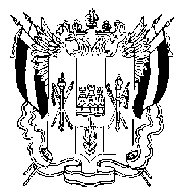 Администрация Ремонтненского сельского поселенияКомиссия по ЧС и ПБПРОТОКОЛ20.04.2016                                 с.Ремонтное                                    №1Заседание комиссии по предупреждению и ликвидации чрезвычайных ситуаций и  обеспечению пожарной безопасности Ремонтненского сельского поселения Повестка заседания:1.О рассмотрении вводной на пожарно-техническое учение по предупреждению и ликвидации чрезвычайных ситуаций, обусловленных природными пожарами.Слушали:О содержании вводной, состоянии оперативной обстановки на территории поселения и проведении первоочередных мероприятий в населенном пункте по недопущению чрезвычайных ситуаций -Глава Ремонтненского сельского поселения -Яковенко А.Я.Об алгоритме действий организаций и учреждений поселения, согласно вводной, оценке размеров причиняемого ущерба и введении соответствующего режима функционирования для органов управления,  сил и средств РСЧС -ведущий специалист по вопросам муниципального земельного контроля, охраны окружающей среды, гражданской обороны и чрезвычайных ситуаций- Лепетюхин М.С.Доведение решения и постановка задач функциональным службам РСЧС поселения, привлекаемым к ликвидации чрезвычайной ситуации- Яковенко А.Я.Решили:Ведущему специалисту Ремонтненского сельского поселения (Лепетюхин М.С.) организовать документирование домовладений граждан, пострадавших от стихийного бедствия, а также ликвидацию чрезвычайных ситуаций.МБУЗ «ЦРБ» Ремонтненского района (Шелудько А.А.) –во взаимодействии с другими организациями и учреждениями провести мероприятия по оказанию всех видов медицинской помощи пострадавшим, в необходимых объемах и в оптимальные сроки.Директору МППЖКХ Ремонтненского района (Сютрик А.А.) продолжить обеспечение пострадавшего населения питьевой водой.Директору МУПРР «Сельский маршрут» (Дейникин А.С.) организовать проведение по вывозу пострадавшего населения в места временного размещения.Начальнику штаба ГО Ремонтненского сельского поселения (Платонова Т.И.) обеспечить взаимодействие и обмен информацией с органами управления районного звена единой государственной системы предупреждения и ликвидации чрезвычайных ситуаций Ремонтненского района. Председатель КЧС                                                             А.Я.ЯковенкоПредседательСекретарь-Глава Ремонтненского сельского поселения Яковенко А.Я.-ведущий специалист по вопросам муниципального земельного контроля, охраны окружающей среды, гражданской обороны и чрезвычайных ситуаций Лепетюхин М.С.Присутствовали-члены КЧС и ПБ Ремонтненского сельского поселения